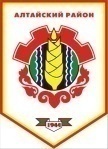 Российская ФедерацияРеспублика ХакасияСовет депутатов Аршановского сельсоветаАлтайского района Республики ХакасияРЕШЕНИЕ26.06. 2013г.         		             с. Аршаново	                                  № 25О подведении итогов  по проведениюблагоустройства на  территорииАршановского сельсовета	В соответствии с пунктом 19 статьи 9 Устава муниципального образования Аршановский сельсовет Совет депутатов Аршановского сельсовета Алтайского района Республики Хакасия  РЕШИЛ:1.Признать работу Администрации Аршановского сельсовета Алтайского района Республики Хакасия по благоустройству удовлетворительной.2.Рекомендовать Администрации Аршановского сельсовета в дальнейшем проводить работу по наведению должного порядка на территориях муниципальных учреждений, по сбору и вывозу твёрдо-бытовых отходов и мусора, озеленению: посадка кустарников, цветов.3. Продлить благоустройство на территории Аршановского сельсовета  с 01.07.2013 г. по 31.08.2013 г.Глава Аршановского сельсовета                                                         Н.А. ТанбаевАлтайского района Республики Хакасия